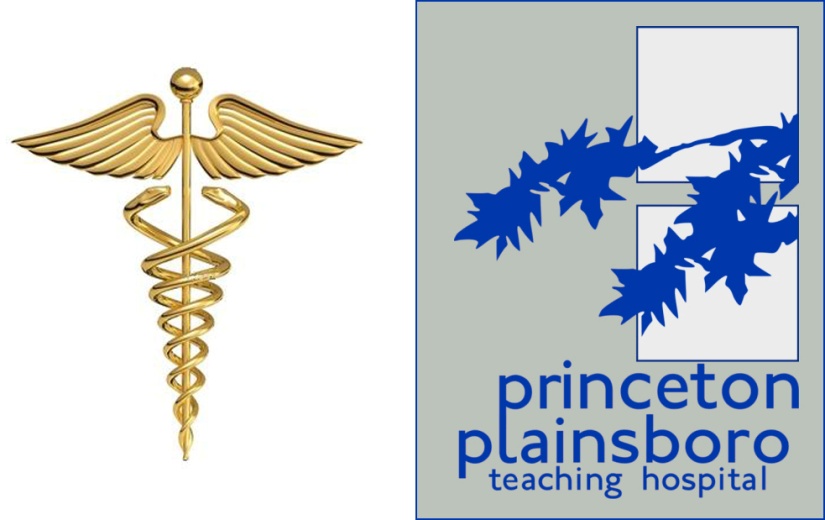 Centre Hospitalier UniversitaireAssistance publique – Hôpital de PrincetonDOSSIERS MEDICAUXHôpital de Plainsboro1 Plainsboro Rd, Plainsboro TownshipNEW JERSEY 08536, États-UnisTel : +1 609-853-6500MOTIF D’HOSPITALISATIONIndividu de sexe masculin, âgé de 26 ans, malaise à son domicile. ANTÉCÉDENTS MÉDICAUX - CHIRURGICAUXPas de traumatisme notable (chute, coup, accident, …) ou  de pathologie connue.Absence d’antécédents particuliers.FACTEURS DE RISQUE / MODE DE VIECycliste semi-professionnel.EXAMEN CLINIQUE INITIALDepuis son réveil le patient souffre d’une hémiplégie gauche persistante (paralysie du côté gauche du corps : face, membre supérieur et inférieur).EXAMENS COMPLÉMENTAIRES (IRM, PRISE DE SANG, AUTRE)Analyse de sang (doc.1)Analyse d’urine (doc.1)IRM cérébrale (doc.2)ARM (doc.3)Document 1 : résultats des examens sanguins et urinairesPas de trace d’infection virale ou bactérienne.Pas de trace de drogue ou de substance toxique.Hématocrite anormalement élevé (60 %).Document 2 : IRM cérébraleDocument 2.a : IRM cérébrale du patientUtiliser la fiche technique du logiciel EDUANATOMIST pour afficher IRM cérébrale du patient.Document 2.b : IRM cérébrale d’un individu sainUtiliser la fiche technique du logiciel EDUANATOMIST pour afficher l’IRM cérébrale d’un individu sain.Document 3 : ARMDocument 3.a : ARM d’un individu sainDocument 3.b : ARM du patientUtiliser la fiche technique du logiciel EDUANATOMIST pour ouvrir l’ARM du patientRégler le curseur SUP sur 100Utiliser le curseur situé à droite de l’image pour la faire pivoter jusqu’à l’observer de faceDocument 4 : l’érythropoïétine L’érythropoïétine (EPO) est une hormone naturellement sécrétée par les reins. Fabriquée en laboratoire elle sert de médicament dans le traitement de diverses pathologies (insuffisance rénale, cancer, …). Interrogé par les médecins le patient a avoué consommer de l’EPO depuis plus d’un mois, sans aucune prescription médicale. Document 4.a : action de l’EPO sur l’hématocrite d’un sujet sainL’hématocrite correspond au rapport entre le volume de globules rouges et le volume total du sang. Plus l’hématocrite est élevé, plus le sang contient de globules rouges. 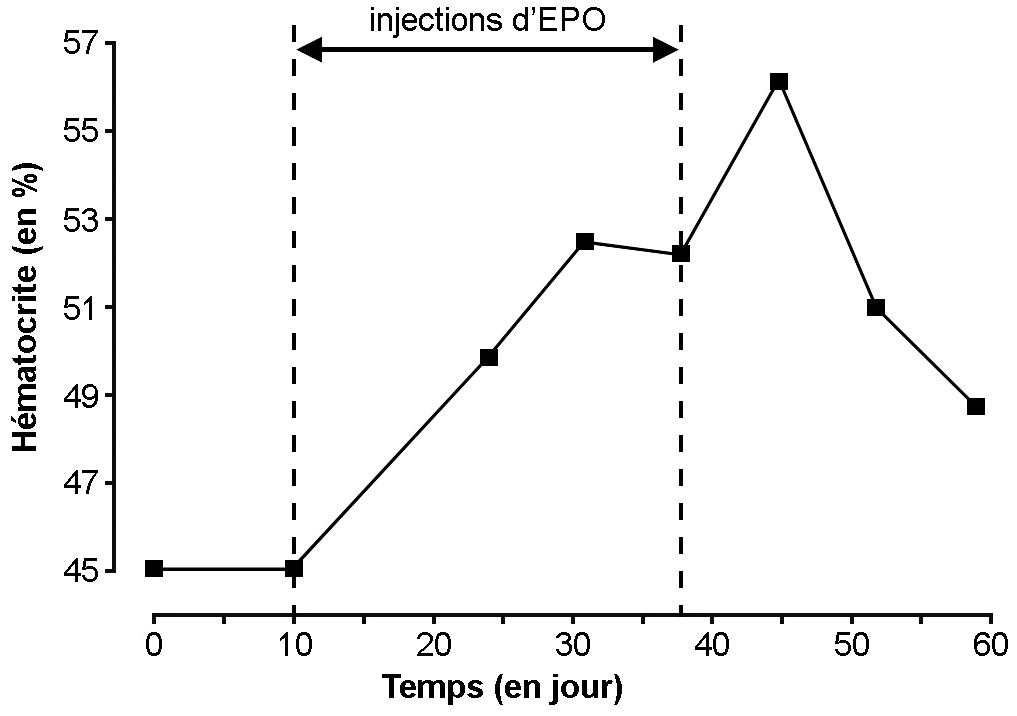 D’après The evolving science of detection of « blood doping », C. Lundby et al., British Journal of Pharmacology, 2011Document 4.b : hématocrite et risque de thrombose La viscosité du sang est proportionnelle à l’hématocrite, autrement dit plus le sang contient de globules rouges et plus il se montre visqueux. Lorsque l’hématocrite dépasse 52 % le sang devient tellement visqueux qu’il risque de former des caillots susceptibles de boucher des veines ou des artères, c’est ce que l’on appelle une thrombose. Hôpital de Plainsboro1 Plainsboro Rd, Plainsboro TownshipNEW JERSEY 08536, États-UnisTel : +1 609-853-6500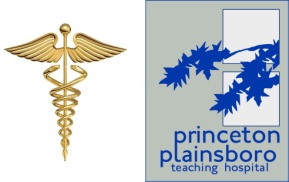 Dr HOUSEPlainsboro le : XX/XX/2016Page 2 sur 5COMPTE-RENDU MÉDICAL DU PATIENTHôpital de Plainsboro1 Plainsboro Rd, Plainsboro TownshipNEW JERSEY 08536, États-UnisTel : +1 609-853-6500Dr HOUSEPlainsboro le : XX/XX/2016Page 2 sur 5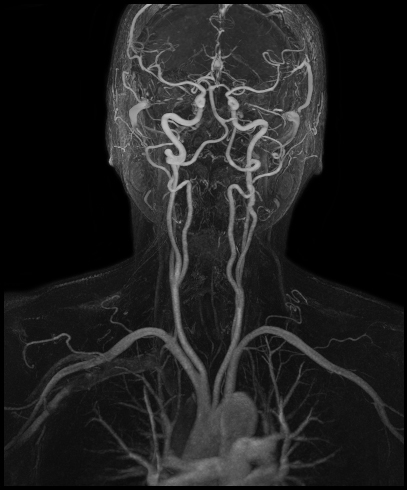 D’après http://radiologie-provence.com/files/24/angio_irm_carotides.pngUne ARM est une technique d’imagerie médicale qui fait apparaître en blanc le sang qui circule dans les vaisseaux sanguins. Cela permet d’observer les veines et les artères d’un individu. Le cadre en pointillés blancs indique la zone visible sur l’ARM du patient (document 3.b)D’après http://radiologie-provence.com/files/24/angio_irm_carotides.pngATTENTION : sur une ARM la droite et la gauche sont inverséesartère qui amène le sang riche en dioxygènejusqu’au cerveaucœurHôpital de Plainsboro1 Plainsboro Rd, Plainsboro TownshipNEW JERSEY 08536, États-UnisTel : +1 609-853-6500Dr HOUSEPlainsboro le : XX/XX/2016Page 2 sur 5